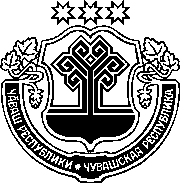 ЗАКОНЧУВАШСКОЙ РЕСПУБЛИКИО ВНЕСЕНИИ ИЗМЕНЕНИЯ В СТАТЬЮ 27 ЗАКОНА ЧУВАШСКОЙ РЕСПУБЛИКИ 
"О СТАТУСЕ ДЕПУТАТА ГОСУДАРСТВЕННОГО СОВЕТА ЧУВАШСКОЙ РЕСПУБЛИКИ"ПринятГосударственным СоветомЧувашской Республики30 мая 2019 годаСтатья 1Внести изменение в часть 3 статьи 27 Закона Чувашской Республики от 27 марта 2012 года № 19 "О статусе депутата Государственного Совета Чувашской Республики" (Ведомости Государственного Совета Чувашской Республики, 2012, № 94; Собрание законодательства Чувашской Республики, 2013, № 3, 7; 2014, № 11; 2015, № 5, 10; 2016, № 2, 10; 2017, № 3, 7, 9; газета "Республика", 2018, 26 декабря; 2019, 15 февраля), изложив ее в следующей редакции: "3. Помощником депутата может быть гражданин Российской Федерации, достигший возраста 18 лет, обладающий гражданской дееспособностью в соответствии с гражданским законодательством, не имеющий непогашенной или неснятой судимости.".Статья 2Настоящий Закон вступает в силу по истечении десяти дней после дня его официального опубликования.г. Чебоксары4 июня 2019 года№ 43ГлаваЧувашской РеспубликиМ. Игнатьев